Al      DATOS DE LA PERSONA SOLICITANTEDATOS DE LA PERSONA SOLICITANTEDATOS DE LA PERSONA SOLICITANTEDATOS DE LA PERSONA SOLICITANTEDATOS DE LA PERSONA SOLICITANTEPrimer Apellido:       Primer Apellido:       Primer Apellido:       Primer Apellido:       Segundo Apellido:       Segundo Apellido:       Segundo Apellido:       Segundo Apellido:       Segundo Apellido:       Segundo Apellido:       Nombre:      Nombre:      Nombre:      Nombre:      D.N.I. o Pasaporte:       D.N.I. o Pasaporte:       D.N.I. o Pasaporte:       D.N.I. o Pasaporte:       D.N.I. o Pasaporte:       D.N.I. o Pasaporte:       Correo electrónico:        Correo electrónico:        Correo electrónico:        Teléfono:      Teléfono:      Teléfono:      Teléfono:      Teléfono:      Teléfono:      Teléfono:      CANAL DE NOTIFICACIÓN Y COMUNICACIÓNCANAL DE NOTIFICACIÓN Y COMUNICACIÓNCANAL DE NOTIFICACIÓN Y COMUNICACIÓNCANAL DE NOTIFICACIÓN Y COMUNICACIÓNCANAL DE NOTIFICACIÓN Y COMUNICACIÓNCANAL DE NOTIFICACIÓN Y COMUNICACIÓNCANAL DE NOTIFICACIÓN Y COMUNICACIÓNCANAL DE NOTIFICACIÓN Y COMUNICACIÓNCANAL DE NOTIFICACIÓN Y COMUNICACIÓNCANAL DE NOTIFICACIÓN Y COMUNICACIÓN Electrónico Electrónico Electrónico Postal: Postal: Postal:Domicilio:      Nº:      Nº:      Piso:       Piso:       Piso:       Piso:       Piso:       Letra:      Letra:      Población:      Población:      Código postal:      Código postal:      Código postal:      Código postal:      Provincia:       Provincia:       Provincia:       País:      EXPONGOEXPONGOEXPONGOEXPONGOEXPONGOEXPONGOEXPONGOEXPONGOEXPONGOEXPONGOQue he presentado una solicitud para este procedimiento:      Fecha de presentación de la solicitud:      Número de registro de la solicitud:      Que he presentado una solicitud para este procedimiento:      Fecha de presentación de la solicitud:      Número de registro de la solicitud:      Que he presentado una solicitud para este procedimiento:      Fecha de presentación de la solicitud:      Número de registro de la solicitud:      Que he presentado una solicitud para este procedimiento:      Fecha de presentación de la solicitud:      Número de registro de la solicitud:      Que he presentado una solicitud para este procedimiento:      Fecha de presentación de la solicitud:      Número de registro de la solicitud:      Que he presentado una solicitud para este procedimiento:      Fecha de presentación de la solicitud:      Número de registro de la solicitud:      Que he presentado una solicitud para este procedimiento:      Fecha de presentación de la solicitud:      Número de registro de la solicitud:      Que he presentado una solicitud para este procedimiento:      Fecha de presentación de la solicitud:      Número de registro de la solicitud:      Que he presentado una solicitud para este procedimiento:      Fecha de presentación de la solicitud:      Número de registro de la solicitud:      Que he presentado una solicitud para este procedimiento:      Fecha de presentación de la solicitud:      Número de registro de la solicitud:      SOLICITOSOLICITOSOLICITOSOLICITOSOLICITOSOLICITOSOLICITOSOLICITOSOLICITOSOLICITO Desistir de dicha solicitud, y por tanto, no quiero continuar con el procedimiento. Que se den por terminados todos los trámites hechos hasta el día de hoy y se archive el expediente. Desistir de dicha solicitud, y por tanto, no quiero continuar con el procedimiento. Que se den por terminados todos los trámites hechos hasta el día de hoy y se archive el expediente. Desistir de dicha solicitud, y por tanto, no quiero continuar con el procedimiento. Que se den por terminados todos los trámites hechos hasta el día de hoy y se archive el expediente. Desistir de dicha solicitud, y por tanto, no quiero continuar con el procedimiento. Que se den por terminados todos los trámites hechos hasta el día de hoy y se archive el expediente. Desistir de dicha solicitud, y por tanto, no quiero continuar con el procedimiento. Que se den por terminados todos los trámites hechos hasta el día de hoy y se archive el expediente. Desistir de dicha solicitud, y por tanto, no quiero continuar con el procedimiento. Que se den por terminados todos los trámites hechos hasta el día de hoy y se archive el expediente. Desistir de dicha solicitud, y por tanto, no quiero continuar con el procedimiento. Que se den por terminados todos los trámites hechos hasta el día de hoy y se archive el expediente. Desistir de dicha solicitud, y por tanto, no quiero continuar con el procedimiento. Que se den por terminados todos los trámites hechos hasta el día de hoy y se archive el expediente. Desistir de dicha solicitud, y por tanto, no quiero continuar con el procedimiento. Que se den por terminados todos los trámites hechos hasta el día de hoy y se archive el expediente. Desistir de dicha solicitud, y por tanto, no quiero continuar con el procedimiento. Que se den por terminados todos los trámites hechos hasta el día de hoy y se archive el expediente.FIRMA del solicitanteFIRMA del solicitanteFIRMA del solicitanteFIRMA del solicitanteFIRMA del solicitanteFIRMA del solicitanteEn      , a       de       de      En      , a       de       de      En      , a       de       de      En      , a       de       de      En      , a       de       de      En      , a       de       de      En      , a       de       de      FIRMA del solicitanteFIRMA del solicitanteFIRMA del solicitanteFIRMA del solicitanteFIRMA del solicitanteFIRMA del solicitanteInformación básica sobre protección de sus datos personales aportadosInformación básica sobre protección de sus datos personales aportadosInformación básica sobre protección de sus datos personales aportadosResponsable:UNIVERSIDAD DE GRANADAUNIVERSIDAD DE GRANADALegitimación:La Universidad de Granada está legitimada para el tratamiento de sus datos, siendo de aplicación las bases jurídicas previstas en el art. 6.1 del Reglamento General de Protección de Datos que correspondan en función de la finalidad pretendida.La Universidad de Granada está legitimada para el tratamiento de sus datos, siendo de aplicación las bases jurídicas previstas en el art. 6.1 del Reglamento General de Protección de Datos que correspondan en función de la finalidad pretendida.Finalidad:Gestionar la solicitud de desistimiento de un procedimiento en curso.Gestionar la solicitud de desistimiento de un procedimiento en curso.Destinatarios:No se prevén comunicaciones de datos.No se prevén comunicaciones de datos.Derechos:Tiene derecho a solicitar el acceso, oposición, rectificación, supresión o limitación del tratamiento de sus datos, tal y como se explica en la información adicional.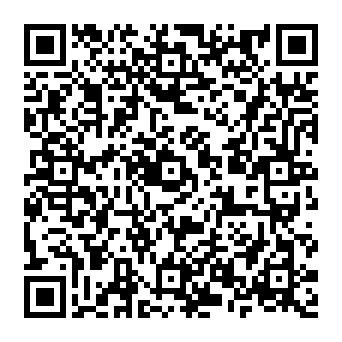 Información adicional:Puede consultar la información adicional y detallada sobre protección de datos en el siguiente enlace: Secretaría General > CLAUSULAS INFORMATIVAS SOBRE PROTECCIÓN DE DATOS | Universidad de Granada (ugr.es)